Açık Rıza Metni ÖrneğiAçık rıza, belirli bir konuya ilişkin, bilgilendirilmeye dayanan özgür iradeyle açıklanan rızayı ifade eder.Açık rızanın üç unsuru bulunmaktadır: 1. Belirli bir konuya ilişkin olması: Veri işlemek üzere verilen rızanın geçerli olması için rızanın belirli bir konuya ilişkin ve o konu ile sınırlı olması gerekir. Buna göre genel bir irade açıklaması ile “kişisel verilerimin işlenmesini kabul ediyorum” şeklinde açık uçlu ve belirsiz bir rıza tek başına Kanun kapsamında açık rıza olarak kabul edilemez. Diğer bir ifade ile battaniye rızalar hukuken geçersizdir. 2. Rızanın bilgilendirmeye dayanması: Açık rıza bir irade beyanı olup, kişinin özgür bir şekilde rıza gösterebilmesi için neye rıza gösterdiğini bilmesi gerekir. Bu kapsamda, kişiye yapılacak bilgilendirme, mutlaka verinin işlenmesinden önce yapılmalı ve veri işleme ile ilgili bütün konularda açık ve anlaşılır bir biçimde gerçekleştirilmelidir. Bilgilendirme yapılırken elde edilecek kişisel verilerin hangi amaçlarla kullanılacağı açıkça belirtilmeli, kişinin anlamayacağı terimler ya da yazılı bilgilendirme yapıldığında okumakta güçlük çekeceği oranda küçük puntolar kullanılmamalıdır. 3. Özgür iradeyle açıklanması: Kişinin irade beyanı olan rıza, kişinin yaptığı davranışın bilincinde ve kendi kararı olması halinde geçerlilik kazanacaktır. Cebir, tehdit, hata ve hile gibi iradeyi sakatlayan hallerde kişinin özgür biçimde karar vermesi mümkün değildir. Örneğin, işçiye rıza göstermeme imkânının etkin bir biçimde sunulmadığı veya rıza göstermemenin işçi açısından muhtemel bir olumsuzluk doğuracağı durumlarda, rızanın özgür iradeye dayandığı kabul edilemez. Açık rızanın özgür irade ile açıklanması gerektiğinden, ilgili kişinin açık rızasının alınması, bir ürün veya hizmetin sunulmasının ya da ürün veya hizmetten yararlandırılmasının ön şartı olarak ileri sürülmemelidir. Örneğin, bir hizmetten yararlanılmasının üyelik şartına bağlanması, alışveriş yapmak isteyen bir kişinin üye olmasının zorunlu tutulması ve ayrıca üyelik sözleşmesinin kurulması için anne kızlık soyadının zorunluluk olarak öngörülmesi hukuka aykırı olacaktır. Çünkü bu şekilde alınan açık rıza özgür irade ile açık rıza verilmesi ilkesine ve ölçülülük ilkesine aykırı olacaktır.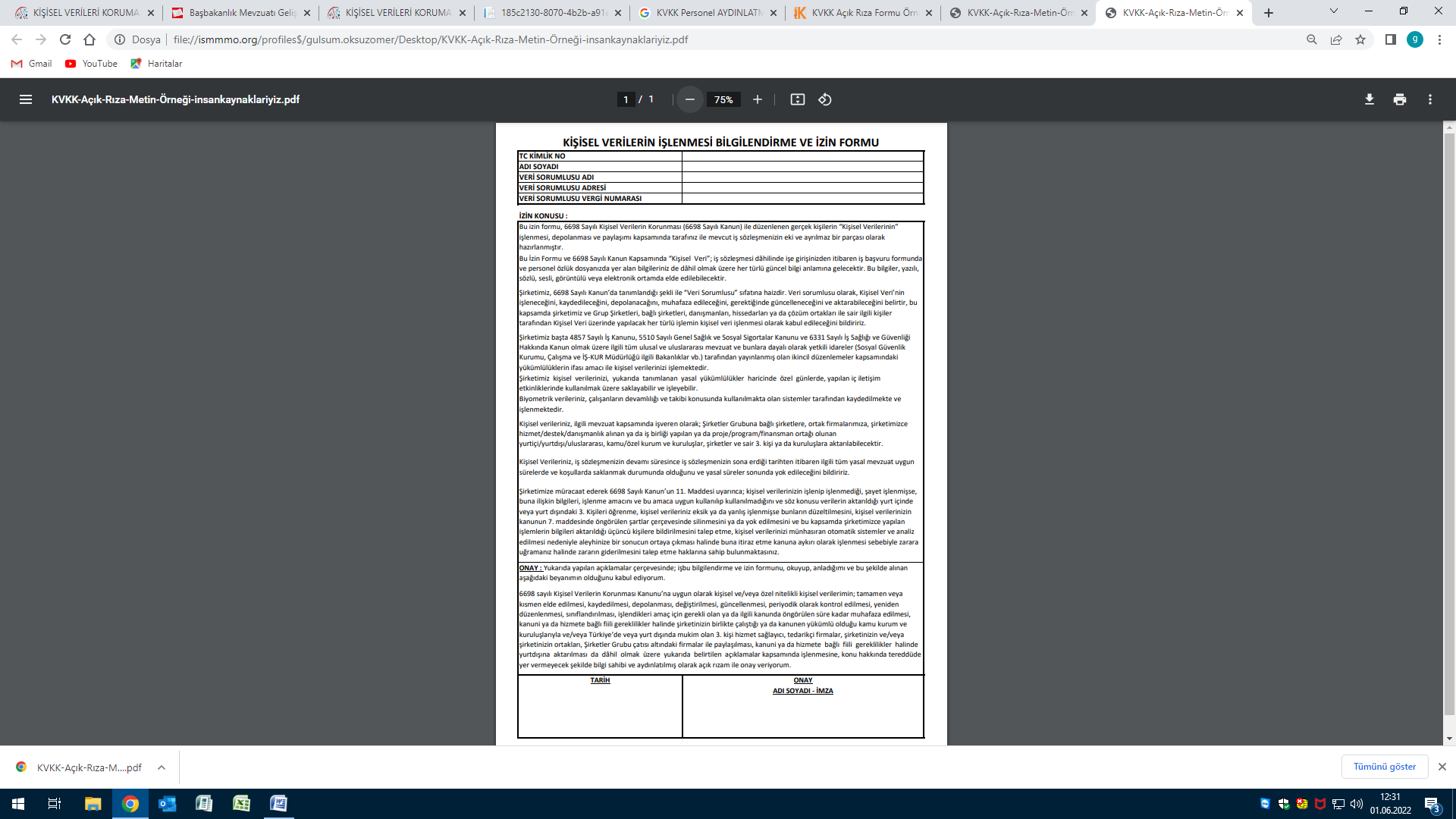 Veri Sorumlusunun Aydınlatma Yükümlülüğünün Kapsamı Nedir?Veri sorumlusu veya yetkilendirdiği kişi, aydınlatma yükümlülüğü kapsamında veri sorumlusunun ve varsa temsilcisinin kimliği, veri işleme amacı, işlenen verilerin kimlere ve hangi amaçla aktarılabileceği, veri toplamanın yöntemi ve hukuki sebebi ile Kanunun 11. maddesinde sayılan diğer hakları konusunda ilgili kişiyi bilgilendirmekle yükümlüdür.  Aydınlatma yükümlülüğünün yerine getirilmesi ilgili kişinin onayına ya da isteğine bağlı değildir. Kişisel veri işleme faaliyeti kapsamında kişisel verinin elde edilmesi sırasında veri sorumlusu tarafından ilgili kişilerin aydınlatılması gerekmektedir. Bununla birlikte aydınlatma yükümlülüğü yerine getirilirken ilgili kişiye verilecek bilgiler, eğer Veri Sorumluları Siciline kayıt yükümlülüğü varsa, Veri Sorumluları Siciline açıklanan bilgilerle uyumlu olmalıdır. Kayıt yükümlülüğü yoksa Kanunun 10. ve 11. maddeleri kapsamında aydınlatma yükümlülüğü yerine getirilmelidir. Veri işleme faaliyetinin ilgili kişinin açık rızasına bağlı olmadığı ve faaliyetin Kanundaki başka şartlar kapsamında yürütüldüğü durumlarda da veri sorumlusunun ve yetkilendirdiği kişinin ilgili kişiyi aydınlatma yükümlülüğü devam etmektedir. Yani her durum ve şartta, her amaç için ayrı ayrı aydınlatma yükümlülüğünün yerine getirilmesi gerekmektedir. 48. Aydınlatma Yükümlülüğünün Yerine Getirilmesinde Şekil Şartı Var mıdır? Aydınlatma yükümlülüğünün yerine getirilmesi konusunda bir şekil şartı bulunmamaktadır. Tek taraflı bir beyanla aydınlatma yükümlülüğü yerine getirilebilir. Aydınlatma yükümlülüğünün yerine getirildiğinin ispatı ise veri sorumlusuna aittir.